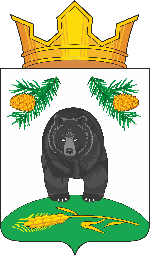 АДМИНИСТРАЦИЯ НОВОКРИВОШЕИНСКОГО СЕЛЬСКОГО ПОСЕЛЕНИЯПОСТАНОВЛЕНИЕ16.10.2020                                                                                                                               № 73с. НовокривошеиноКривошеинский районТомская областьО создании комиссии по приемке выполненных работ по установки малых архитектурных форм проекта «Обустройство детской площадки «Солнышко» ул. Советская, 3, с. Новокривошеино, Кривошеинского района Томской области», Новокривошеинского сельского поселенияВ целях проверки выполнения работ в полном объеме в соответствии с проектно-сметнойдокументацией, строительными нормами и правилами, ПОСТАНОВЛЯЮ:1.Утвердить состав комиссии по приемке выполненных работ по установки малых архитектурных форм  по проекту «Обустройство детской площадки «Солнышко» ул. Советская, 3, с. Новокривошеино Кривошеинского района Томской области». Новокривошеинского сельского поселения в следующем составе:Саяпин А.О. – Глава Новокривошеинского сельского поселения (Глава Администрации), председатель комиссииЧлены комиссии:Данилов Д.В. – главный специалист по делам строительства и архитектуры Кривошеинского районаИдикеева Н.В. – главный специалист по управлению муниципальным имуществом и земельным вопросам Кривошеинского района Стреха Н.П. – специалист по ЖКХ, ГО и ЧС Администрации Новокривошеинского сельского поселения, член комиссииШиканова Е.Г. – депутат Новокривошеинского сельского поселения        Фадина Т.М. – специалист 1 категории по муниципальной собственности и земельным ресурсам Администрации  Новокривошеинского сельского поселения                            Горбачева Л. А. – депутат районной думы Кривошеинского районаГалицкий С.Г. – председатель общественного совета2.Приемку выполненных работ поустановки оборудования  по проекту «Обустройство детской площадки «Солнышко» ул. Советская, 3, с. Новокривошеино Кривошеинского района Томской области»,  согласно приложению.  3.Настоящее постановление вступает в силу с даты его подписания.4.Контроль за исполнением настоящего постановления оставляю за собой.Глава Новокривошеинского сельского поселения                                                              А.О.Саяпин(Глава Администрации)Исполнитель: Стреха Н.П.тел. 4 74 33Прокуратура, Администрация Кривошеинского района, члены комиссии